Effective Term: 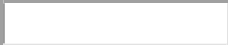 Hollins University 					Certificate Declaration FormLast Name:  First:  MI:  Student ID:   Class Year:   Horizon Student?  Yes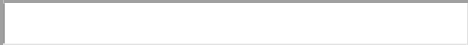 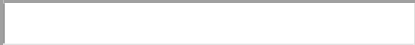 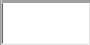 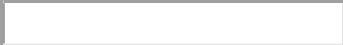 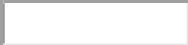 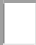 Major: Catalog Year:  Hollins Email: 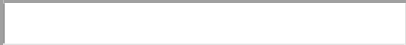 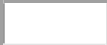 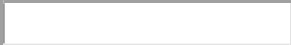 CERTIFICATE: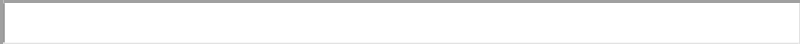 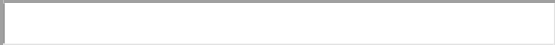 Please Print Name of Advisor in Certificate	Signature of Advisor in Certificate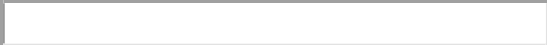 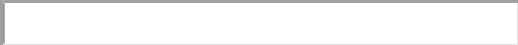 Please Print Name of Advisor in Major	Signature of Advisor in Major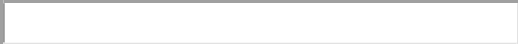 Date	Signature of Student